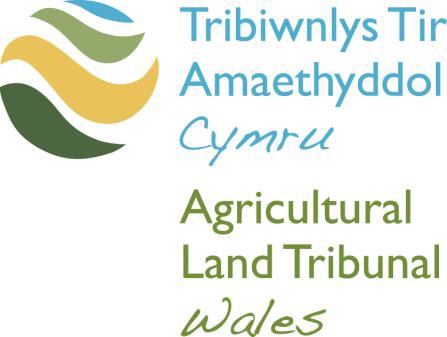 Adran 21 o Ddeddf Ffermio Mynydd 1946 (fel y’i diwygiwyd ganDdeddf Amaethyddiaeth 1958)Cais am Gyfarwyddyd i Osgoi neu Lacio Cyfamod yn erbyn Llosgi Grug neu LaswelltMae'r ffurflen gais hon hefyd ar gael yn Saesneg. Cysylltwch â'r Tribiwnlys am fersiwn Saesneg o'r ffurflen hon.Mae’r Tribiwnlys yn derbyn ceisiadau trwy e-bost i AgriculturalLandTribunalWales@llyw.cymru neu trwy gopi caled yn y post.Os ydych chi'n anfon copi caled, dylech anfon y ffurflen gais wedi'i chwblhau gyda'r dogfennau perthnasol i:Tribiwnlys Tir Amaethyddol CymruUned Tribiwnlysoedd CymruBlwch Post 100LlandrindodPowysLD1 9BWOs oes gennych unrhyw gwestiynau, gallwch gysylltu â’r Tribiwnlys trwy e-bost neu ar 0300 025 9809Rydym yn croesawu galwadau yn Gymraeg a Saesneg.Mae Tribiwnlys Tir Amaethyddol Cymru yn croesawu gohebiaeth a galwadau ffôn yn Gymraeg a Saesneg. Mae hyn yn cynnwys cyflwyno ffurflenni, dogfennau a sylwadau ysgrifenedig i'r Tribiwnlys.Adran 1 - Gwybodaeth am yr YmgeisyddAdran 2 – Gwybodaeth am yr YmatebyddAdran 3 – Manylion y CynrychiolyddA fydd unrhyw un yn gweithredu ar eich rhan? Bydd  	 Na fydd  Os Bydd, rhowch y manylion isod.  Dylai’r Tribiwnlys anfon Rhybuddion a gohebiaeth sy’n ymwneud â’r cais at y cynrychiolydd uchod yn hytrach nag ataf i.Adran 4 – Rhesymau am y CaisRwy’n gwneud cais am Gyfarwyddyd y Tribiwnlys am i’r cyfamodau, amodau neu gytundebau sydd wedi’u cynnwys yn fy mhrydles, y manylir arnynt isod, gael eu hosgoi neu eu llacio.Rhif(au’r) cyfamod(au) / amod(au) / cytundeb(au) y cyfeiriaf ato(atynt) yw yn fy Nghytundeb Prydles/Tenantiaeth yn y telerau canlynol (nodwch yn llawn).Gofynnaf i’r Tribiwnlys roi cyfarwyddyd y gellir: eu hosgoi’n llwyr eu llacio’n barhaol eu llacio am y cyfnod canlynol Rwy’n dibynnu ar y ffeithiau a’r materion canlynol i gefnogi fy Nghais bod y cyfamod(au) / amod(au) / cytundeb(au) yn rhwystro / atal defnydd iawn o’r tir at ddibenion amaethyddol:Rwyf am iddo (iddynt) gael ei osgoi / eu hosgoi neu ei lacio/eu llacio er mwyn i mi allu llosgi hectar o rug / o laswellt sy’n ffurfio rhan o’r tir sydd wedi’i gynnwys yn y Cytundeb Prydles/Tenantiaeth, y nodir ei fanylion isod. (Darparwch gynllun graddfa 1/1000 neu fwy ynghyd â rhifau’r Arolwg Ordnans a nifer yr hectarau).Adran 5 – Datganiad o’r GwirCredaf (mae’r Ymgeisydd yn credu) fod y ffeithiau a nodir yn y ddogfen hon yn wir.  Rwyf wedi fy awdurdodi’n briodol gan yr Ymgeisydd i lofnodi’r datganiad hwn.1. Dewis Iaith A fyddai'n well gennych ohebu â ni yn:Cymraeg 			Saesneg 			Y ddwy iaith			A fyddai’n well gennych gyfathrebu â ni ar lafar yn:Cymraeg 			Saesneg 			Y ddwy iaith			A fyddai’n well gennych siarad Cymraeg neu Saesneg yn eich Gwrandawiad Tribiwnlys?Cymraeg 			Saesneg 			Y ddwy iaith			2. Ieithoedd a SiaredirPa ieithoedd ydych chi'n eu defnyddio i gyfathrebu? (ticiwch bob un sy'n berthnasol)Cymraeg 			Saesneg			Arall (nodwch os 		gwelwch yn dda)3. Rydym am gefnogi'r defnydd o'r Gymraeg yn y Tribiwnlysoedd. Os ydych chi'n gallu siarad Cymraeg, ac wedi nodi Saesneg fel eich dewis iaith, oes yna reswm penodol pam eich bod chi wedi dewis cyfathrebu yn Saesneg? (Ni fydd eich ateb yn effeithio ar sylwedd eich achos mewn unrhyw ffordd) Enw LlawnCyfeiriad (gan gynnwys Cod Post)Rhif FfônCyfeiriad E-bostEnw LlawnCyfeiriad (gan gynnwys Cod Post)Rhif FfônCyfeiriad E-bostEnw LlawnCyfeiriad (gan gynnwys Cod Post)Rhif FfônCyfeiriad E-bostProffesiwnEnw LlawnEnw Cyfreithiwr/Cwmni Asiantau’r Ymgeisydd os yn gymwysDyddiadLlofnod